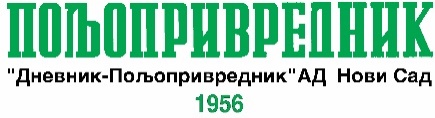 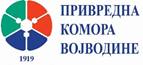 „ЖЕНЕ НА СЕЛУ – ДАНАС И СУТРА“уторак, 7. март 2023. године у 11.00 часоваПривредна комора Војводине,  Нови Сад, Браће Поповић 5,Мастер центар, III спрат, сала „Никола Тесла“ПРОГРАМПРОГРАМ10.45-11.00Регистрација учесника 11.00-13.00Панел дискусијаИвана Поповић, државна секретарка Министарства пољопривреде, шумарства и водопривредеМинистарство за бригу о селудр Ненад Иванишевић, покрајински секретар  за привреду и туризам Драгица Илић, помоћница покрајинског секретара за пољопривреду, водопривреду и шумарствоИвана Пејовић-Шеврт,  директорица  Агенције за рурални развој општине ИнђијаСтојанка Лекић, координаторка Женске парламетарне мреже АП Војводине Марија Радојчић, Новосадски ноћни базарМодератори скупаМладен Петковић, секретар Удружења пољопривреде Привредне коморе Војводине идр Гордана Радовић, директорка продаје „Дневник-Пољопривредник“ АД, Нови СадМодератори скупаМладен Петковић, секретар Удружења пољопривреде Привредне коморе Војводине идр Гордана Радовић, директорка продаје „Дневник-Пољопривредник“ АД, Нови Сад